РОССИЙСКАЯ ФЕДЕРАЦИЯ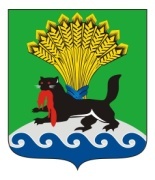 ИРКУТСКАЯ ОБЛАСТЬИРКУТСКОЕ РАЙОННОЕ МУНИЦИПАЛЬНОЕ ОБРАЗОВАНИЕДУМАР Е Ш Е Н И ЕПринято на заседании Думыот 28.02. 2019г.					                                                №58-607/рдг. ИркутскО награждении Почетной грамотой  Думы Иркутского района	В целях поощрения за заслуги перед Иркутским районом, способствующие всестороннему развитию района и повышению его авторитета,  рассмотрев Ходатайство о награждении и рекомендации постоянной комиссии Думы Иркутского района по  Уставу, Регламенту, депутатской деятельности, информационной политике и связи с общественностью, руководствуясь Положением о Почетной грамоте, Благодарности Думы Иркутского района (в новой редакции), утвержденным  решением Думы Иркутского районного муниципального образования  от  29 ноября 2012 N 43-329/рд, статьями 25, 53,  Устава Иркутского районного муниципального образования, Дума Иркутского районного муниципального образованияРЕШИЛА:Наградить Почетной грамотой  Думы Иркутского района Малых ЮрияСтепановича – водителя администрации Ширяевского муниципального образования за многолетний добросовестный труд, высокий профессионализм, ответственное отношение к порученному делу, активное участие в  общественной жизни.        2. Лицу, награжденному Почетной грамотой Думы Иркутского района,  выплатить денежную премию в размере одной тысячи пятьсот рублей с учетом налога на доходы физических лиц за счет средств  бюджета района, предназначенных на содержание Думы Иркутского района.         3.  Аппарату Думы Иркутского района:        3.1)  подготовить Почетную  грамоту  Думы  района для торжественного  вручения;         3.2) при поступлении личного заявления награждаемого лица произвести выплату денежного вознаграждения .         4. Настоящее решение опубликовать в газете «Ангарские огни», разместить  на официальном сайте: www.irkraion.ru.           5. Контроль  исполнения  настоящего решения возложить на постоянную комиссию по Уставу, Регламенту, депутатской деятельности, информационной политике и связи с общественностью  (А.Г. Панько).   Председатель Думы  Иркутского района                                                                                А.А. Менг